SUPPLEMENTARY GAZETTE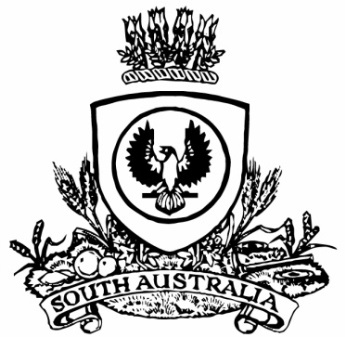 THE SOUTH AUSTRALIANGOVERNMENT GAZETTEPublished by AuthorityAdelaide, Friday, 29 September 2023ContentsState Government InstrumentsPublic Sector Act 2009	3400State Government InstrumentsPublic Sector Act 2009South Australia Public Sector (Reorganisation of Public Sector Operations – Department for Industry, Innovation and Science) Notice 2023 under section 9(1) of the Public Sector Act 2009 1 - Short titleThis notice may be cited as the Public Sector (Reorganisation of Public Sector Operations – Department for Industry, Innovation and Science) Notice 2023.2 - CommencementThis notice will come into operation on 1 October 2023.3 - Transfer of employeesThe employees listed in column 1 of the table below are transferred to employment in the public sector agency listed in column 2 opposite the reference to the employee on the same basis of engagement as applied before the transfer. A reference to a public sector division or a business unit in column 1 includes any employees of that division or business unit who are:Currently working on a term basis in another public sector agency and who have a right of return to duties pursuant to regulation 6 of the Public Sector Regulations 2010Absent from their substantive duties on any form of paid or unpaid leave and who have a right of return at the conclusion of such leave to return to their duties. Made by the Premier on 29 September 2023Cabinet Submission reference number: DPC23/031CSAll instruments appearing in this gazette are to be considered official, and obeyed as suchPrinted and published weekly by authority of M. Dowling, Government Printer, South Australia$8.55 per issue (plus postage), $430.00 per annual subscription—GST inclusiveOnline publications: www.governmentgazette.sa.gov.auEmployeePublic sector agencyAll employees in the division unit known as Creative Industries within the Department for Industry, Innovation and Science immediately before 1 October 2023Department of the Premier and CabinetAll employees of the division known as the Music Development Office within the Department for Industry, Innovation and Science immediately before 1 October 2023Department of the Premier and Cabinet